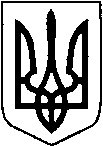 ВОЛИНСЬКА ОБЛАСНА РАДАВОЛИНСЬКИЙ ОБЛАСНИЙ ЕКОЛОГО-НАТУРАЛІСТИЧНИЙ ЦЕНТРН А К А З  грудня 2021 року                        м. Луцьк                                             № Про підсумки обласного етапу Всеукраїнської трудової акції«Турбота молоді, тобі Україно!»	Відповідно до планів роботи управління освіти і науки облдержадміністрації, Волинського обласного еколого-натуралістичного центру Волинської обласної ради на 2021 рік підведено підсумки обласної трудової акції  «Турбота молоді, тобі Україно!» за напрямками:- «Дослідницький марафон»;- «Плекаємо сад»;- «Юннатівський зеленбуд»;- «Парад квітів біля школи»;- «Кролик».В акції взяли участь колективи закладів загальної середньої та позашкільної освіти з районів, міст та  територіальних громад. 	 Учасники заходу подали змістовні матеріали, що розкривають результати роботи юннатів з озеленення, благоустрою населених пунктів та прилеглих територій; створення нових парків, лісів,  лісосмуг; науково-дослідницької та експериментальної роботи на полях трудових аграрних об’єднань, шкільних навчально-дослідних земельних ділянках; вивчення плодово-ягідних культур тощо.Проте, не всі матеріали, подані на конкурс, відповідають вимогам положення трудової акції: відсутні статистичні звіти, щоденники спостережень за дослідними об’єктами,  паспорти,  план-схеми дослідних ділянок,  квітників, дендропарків, садів тощо. 	На  підставі рішення членів журіНАКАЗУЮ:1. Визнати  переможцями,  нагородити  грамотами Волинського обласного еколого-натуралістичного центру Волинської обласної ради:1.1. За організацію наукового дослідництва на навчально-дослідних земельних ділянках, полях трудових аграрних об’єднань школярів, пропаганду агробіологічних знань у трудовій акції за напрямком «Дослідницький марафон»:І місце: Шевчук Катерину, вихованку гуртка «Юні агрохіміки» Волинського обласного еколого-натуралістичного центру Волинської обласної ради  (керівники: Бортнік Тетяна Павлівна, Котик Мирослава Євгеніївна, керівники гуртків);Брунець Валентину, ученицю 11 класу  опорного закладу загальної середньої освіти «Затурцівський ліцей ім. В. К. Липинського» Затурцівської сільської ради Володимир-Волинського району (керівник Марченко Євгенія Петрівна, вчитель біології).ІІ місце:	Тарасюк  Василину,  ученицю  6-А класу  Мар’янівського ліцею  Мар’янівської селищної ради Луцького району (керівник Бролінська Валентина Іванівна, вчитель біології);Ковальчук Дарину, вихованку гуртка «Флористика і фітодизай інтер’єру» комунального   закладу «Міський центр еколого-натуралістичної творчості учнівської молоді Луцької міської ради» (керівник Самойленко Ніна Олексіївна, керівник гуртка);Петрук Дарину, ученицю 11 класу Липинського ліцею Підгайцівської сільської ради Луцького району (керівник Мороз Людмила  Вікторівна, вчитель біології).ІІІ місце:	учнів 6-11 класів закладу загальної середньої  освіти «Судченський ліцей» Любешівської селищної ради  Камінь-Каширського району (керівники: Веремчук Валентина Федосіївна, вчитель біології і хімії, Веремчук Юлія Володимирівна, вчитель англійської мови); Олейнікова Володимира, учня 9 класу закладу загальної середньої освіти Мервинського ліцею Берестечківської міської ради Луцького         району (керівник Іващук Людмила Анатоліївна, вчитель біології); вихованців гуртка «Овочеві експерти» ЗАКЛАДУ ПОЗАШКІЛЬНОЇ ОСВІТИ «СТАНЦІЯ ЮНИХ НАТУРАЛІСТІВ М. КОВЕЛЯ» (керівник Скрипіна Олена Максимівна, керівник гуртка); Калюх Вікторію, ученицю 9 класу  закладу загальної середньої освіти «Підцир’ївський ліцей» Камінь-Каширської міської ради  (керівник Денисюк Людмила Петрівна, вчитель біології);Лещука  Романа , вихованця  гуртка  «Лікарські рослини»  Волинського обласного     еколого-натуралістичного    центру   Волинської    обласної    ради (керівник Лещук  Ірина  Петрівна, керівник гуртка).1.2. За високий рівень знань з агротехніки та дослідження плодово- ягідних культур у трудовій акції  за напрямком  «Плекаємо сад»:         І місце:         Семенюк Олександру, ученицю 10 класу закладу загальної середньої освіти «Заборольський ліцей № 32 Луцької міської ради» Луцького району (керівник Макогон Жанна Зіновіївна, вчитель біології);	Ящук  Олександру, вихованку гуртка «Юні агрохіміки» Волинського обласного еколого-натуралістичного центру Волинської обласної ради,  учениця 10-Б класу комунального закладу «Луцька загальноосвітня школа      І-ІІ ступенів № 11- колегіум Луцької міської ради» (керівники: Бортнік Тетяна Павлівна, Котик Мирослава Євгеніївна, керівники  гуртків).  	ІІ місце:        Хомика Йосипа, учня 6-А класу Мар’янівського ліцею Мар’янвської селищної ради Луцького району (керівник Бролінська  Валентина Іванівна, вчитель  біології);        Супруновича  Назарія, учня 10-Б класу комунального закладу «Луцький  навчально-виховний комплекс «Загальноосвітня школа І-ІІІ ступенів               № 22-ліцей Луцької міської ради» (керівник Пилюк Тетяна Іванівна, вчитель біології).ІІІ місце: Слободанюк Анну, ученицю 8 класу Воютинського ліцею Торчинської селищної ради Луцького району (керівник Горбачук Тетяна Вікторівна, вчитель біології);	Ханоса Максима, учня 10-А класу комунального закладу «Луцька загальноосвітня школа І-ІІІ ступенів № 15 Луцької міської ради (керівник Миронова Ліля Анатоліївна, вчитель біології);	 Меда  Олександра, вихованця гуртка «Юні рослинники»  Нововолинського центру дитячої та юнацької творчості (еколого-натуралістичний відділ) (керівник Бакуш Юлія Вікторівна, керівник гуртка).1.3. За    створення    та    збереження    зелених    насаджень, оволодіння сучасними технологіями вирощування лісових культур у трудовій акції  за напрямком «Юннатівський зеленбуд»:  	І місце: Дроботенко Марину, Кузьмич Марію, учениць 9 класу Городоцької гімназії – філії опорного закладу загальної середньої освіти «Прилісненський ліцей» Прилісненської сільської територіальної громади (керівник Терещенко Ніна Михайлівна, вчитель біології);вихованців гуртка «Квіткова платформа» ЗАКЛАДУ ПОЗАШКІЛЬНОЇ ОСВІТИ «СТАНЦІЯ ЮНИХ НАТУРАЛІСТІВ М. КОВЕЛЯ»  (керівник Нікітюк Ірина Петрівна, керівник гуртків).        	ІІ місце:Борщіюк Анну, Адамчук Іванну, вихованок  гуртка «Ландшафтний дизайн з елементами комп’ютерного проєктування» Волинського обласного еколого-натуралістичного центру Волинської обласної ради (керівник Потапчук Валерій Дмитрович, керівник гуртка); вихованців учнівського лісництва Маневицького центру творчості дітей та юнацтва (керівник Медведюк Ольга Миколаївна, керівник гуртка);Літовець Дарину, ученицю 10 класу Куклинського ліцею Маневицької селищної територіальної громади (керівник Зінич Людмила Миколаївна, вчитель біології);Верезій Валерію, ученицю 7 класу Воютинського ліцею Торчинської  селищної територіальної громади (керівник Горбачук Тетяна Вікторівна, вчитель біології).        	ІІІ місце:членів учнівського лісництва комунального закладу «Будинок дитячої творчості Любомльської міської ради» на базі Куснищанського ліцею Любомльської міської  територіальної громади (керівник Антонюк Петро Сергійович, керівник гуртка);Сіжук Наталію, ученицю 7 класу закладу загальної середньої освіти «Підцир’ївський ліцей» Камінь-Каширської міської територіальної громади (керівник Гальом Оксана Іванівна, вчитель природознавства);Джуманюк Камілу, Будько Катерину, учениць 9 класу «Підкормівська гімназія» - філія опорного закладу загальної середньої освіти «Любешівський ліцей» Любешівської селищної територіальної громади (керівники: Дифорт Людмила Миколаївна, вчитель біології, Гарманюк Тетяна Миколаївна, класний керівник, Деміх Наталія Валеріївна, вчитель технологій          1.4. За проведену змістовну теоретичну та практичну роботу, пропаганду кращого досвіду внутрішнього і зовнішнього озеленення у трудовій акції  за напрямком «Парад квітів біля школи»:І місце:Панасевич Людмилу, ученицю 9 класу Воютинського ліцею Торчинської  селищної територіальної громади (керівник Горбачук Тетяна Вікторівна, вчитель біології);Чеб Дарину, Бабич Каріну, Остапчук Олександру, вихованок гуртка «Юні охоронці природи» Маневицького центру творчості дітей та юнацтва (керівник Медведюк Ольга Миколаївна, керівник гуртка);вихованців гуртка «Юні квітникарі» закладу загальної середньої освіти «Видертський ліцей» Камінь-Каширської міської територіальної громади (керівники: Привиденець Раїса Василівна, керівник гуртка,Клімарчук Олеся Володимироівна, вчитель біології).ІІ місце:вихованців гуртка «Квіткова планета» ЗАКЛАДУ ПОЗАШКІЛЬНОЇ ОСВІТИ «СТАНЦІЯ ЮНИХ НАТУРАЛІСТІВ М. КОВЕЛЯ» (керівник Нікітюк Ірина Петрівна, керівник гуртків); вихованців гуртка «Юні екологи» закладу загальної середньої освіти Берестечківський ліцей Берестечківської міської територіальної громади (керівник Мороз Надія Дмитрівна, вчитель біології);  вихованців гуртка «Фітодизайн» Волинського обласного еколого-натуралістичного центру Волинської обласної ради (керівник Мартинюк Лариса Антонівна, керівник гуртка); вихованців гуртка «Юні квітникарі» опорного закладу загальної середньої освіти «Сошичненський ліцей» Сошичненської сільської територіальної громади (керівник Панасюк Мирослава Михайлівна,  керівник гуртка).ІІІ місце:вихованців гуртка «Юні квітникарі» Цуманського ліцею Цуманської селищної територіальної громади (керівник Столярчук Олена Сергіївна, керівник гуртка);вихованців гуртка «Юні квітникарі» Ківерцівського центру позашкільної освіти (керівник Цибульська Ірина Федорівна, керівник гуртка);	Власік Аліну, Грищук Тетяну, Дерлюка Юхима, Малець Вікторію, учнів          9 класу Лісівської гімназії  Маневицької селищної територіальної громади (керівник Дерлюк Тетяна Антонівна, вчитель біології);	вихованців гуртка «Юні дослідники біорізноманіття» Маневицького центру творчості дітей та юнацтва на базі Будківського ліцею (керівник Водько Оксана Леонідівна, керівник гуртка);	Зініч Діану, ученицю 7 класу Секунської гімназії Дубівської сільської територіальної громади (керівник Завірюха Ольга Михайлівна, вчитель біології).	  1.5. За актуальні наукові дослідження на власній кролефермі у рамках трудової акції «Кролик»:	І місце:	Кудрика Артема, учня 8 класу закладу загальної середньої освіти «Гімназія с. Уляники» Копачівської сільської територіальної громади (керівник Ничипорук Ольга Марківна, вчитель біології);Гордійчук Катерину, ученицю 9 класу ліцею с. Залісся Сошичненської сільської територіальної громади (керівник Бирук Галина Миколаївна, вчитель хімії).	ІІ місце: Полоян Діану, ученицю 8 класу Воютинського ліцею Торчинської  селищної територіальної громади (керівник Горбачук Тетяна Вікторівна, вчитель біології);вихованців гуртка «Природа рідного краю» опорного закладу загальної середньої освіти «Раково-Ліський ліцей» Камінь-Каширської міської територіальної громади (керівник Карпік Руслана Василівна, керівник гуртка);Прокопчука Станіслава, вихованця гуртка «Любителі домашніх тварин» Ківерцівського центру позашкільної освіти (керівник Ісакова Тетяна Сергіївна, керівник гуртка).  	ІІІ місце:	Волошенюка Артема, учня 8 класу Білостоцької гімназії – філії опорного закладу загальної середньої освіти «Торчинський ліцей» Торчинської селищної територіальної громади (керівник Домашич Наталія Петрівна, вчитель географії ); Формазюка Владислава, учня 10 класу комунального закладу «Луцька  загальноосвітня школа І-ІІ ступенів № 11-колегіум Луцької міської ради» (керівники: Береза Оксана Володимирівна, вчитель біології, Шолом Ангеліна Федорівна, керівник гуртка). 	2. Котик М. Є., заввідділом, Мартинюк Л. А., Шолом А. Ф., методистам,  сприяти у наданні методичної допомоги з  питань  організації  та проведення трудової акції  «Турбота молоді, тобі Україно!» та забезпечити участь переможців обласного етапу у Всеукраїнській акції «Турбота молоді, тобі Україно!».	3. Контроль за виконанням наказу покласти на заступника директора з навчально-виховної роботи Валерія ПОТАПЧУКА.Директор                                                                    Валентина ОСТАПЧУК